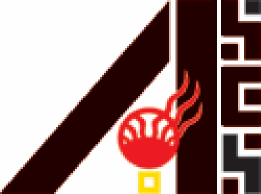 American Indian scienceand engineering society2016 National ConferenceNovember 10-12, 2016Minneapolis, mnMinneapolis convention centerHall cThe American Indian Science and Engineering Society is pleased to offer exhibitors an opportunity to sign up for the 2016 career and opportunity fair.  For the 2016 event we are thrilled to expand the career fair to open on Thursday evening and all day Friday! Additionally, AISES will provide a complementary 3-month subscription to its resume database to all exhibitors. Partners committing to the event now will be contacted in February 2016 to secure premiere booth placement and to complete registration.  Reserve your space today! Direct all questions and send completed forms to Kellie Jewett-Fernandez@aises.org*Additional Booth Passes: $50/eachAll exhibitors include: 6 ft draped table, char, wastebasket, 8 ft. Back Drape, 3 ft. Side Drape, Exhibitor ID Sign and 10% Discount on Winds of Change advertising (Sold Separate)NAME: ___________________________________________________________________________________________Company/Inst./Agency: ________________________________________________________________________Primary Contact Phone: ________________________________________________________________________Primary Contact Email: __________________________________________________________________________	Educational Institution(1 Full Conference Registration, 1 Booth Pass)Non - Profit(Includes 1 Full Conference Pass, 1 Booth Pass)FederalCorporateSingle 10x10$ 1,200$ 1,500$ 2,000Full Conference Reg: 2Booth Pass: 2$ 2,500Full Conference Reg: 2Booth Pass: 2Double10x20N/AN/A$ 3,750Full Conference Reg: 3Booth Pass: 3$ 4,000Full Conference Reg: 3Booth Pass: 3Quad20x20N/AN/A$6,500Full Conference Reg: 4Booth Pass: 4$7,000Full Conference Reg: 4Booth Pass: 4